Supplementary InformationAmmonium and Phosphonium Salts Containing Monoanionic Iron(II) Half-Sandwich Complexes [Fe(5-Cp*)X2] (X = Cl – I)Julian Zinke 1, Clemens Bruhn 1 and Ulrich Siemeling 1,*	Institute of Chemistry, University of Kassel, Heinrich-Plett-Str. 40, 34132 Kassel, Germany*	Correspondence: siemeling@uni-kassel.deTable S1. X-ray crystallographic details.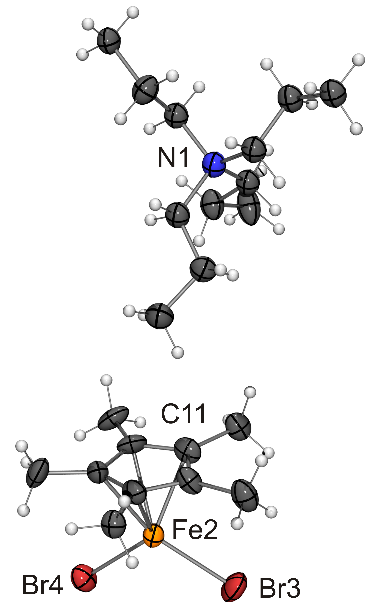 Figure S1. Molecular structure of NnPr4[Fe(5-Cp*)Br2] in the crystal (ORTEP with 50% probability ellipsoids). The asymmetric unit contains four anions and four cations. Only one each is shown.Figure S2. 1H NMR spectrum (400 MHz, THF-d8) of NnPr4[Fe(5-Cp*)Cl2].Figure S3. 1H NMR spectrum (400 MHz, THF-d8) of NnPr4[Fe(5-Cp*)BrCl]. Signals marked belong to small amounts of decamethylferrocene (#) and silicone grease (§).Figure S4. 1H NMR spectrum (400 MHz, THF-d8) of NnPr4[Fe(5-Cp*)Br2]. Signals marked belong to residual n-hexane (§).Figure S5. 1H NMR spectrum (500 MHz, THF-d8) of PPh4[Fe(5-Cp*)Cl2].Figure S6. 1H NMR spectrum (500 MHz, THF-d8) of PPh4[Fe(5-Cp*)Br2].Figure S7. 1H NMR spectrum (500 MHz, THF-d8) of PPh4[Fe(5-Cp*)I2]. Signals marked belong to residual n-hexane (§), decamethylferrocene (#) and an unknown impurity ($).Figure S8. 1H NMR spectrum (400 MHz, C6D6) of [Fe(5-Cp*)Cl(CO)2].Figure S9. 13C NMR spectrum (101 MHz, C6D6) of [Fe(5-Cp*)Cl(CO)2].sv1190NnPr4[Fe(5-Cp*)Cl2]i3202NnPr4[Fe(5-Cp*)BrCl]sv1445NnPr4[Fe(5-Cp*)Br2]sv1442PPh4[Fe(5-Cp*)Cl2]i3435PPh4[Fe(5-Cp*)Br2]i3446PPh4[Fe(5-Cp*)I2]i3467[Fe(5-Cp*)Cl(CO)2]Empirical formulaC22H43Cl2FeNC22H43BrClFeNC22H43Br2FeNC34H35Cl2FePC34H35Br2FePC34H35FeI2PC12H15ClFeO2Formula weight448.32492.78537.24601.34690.26784.24282.54Crystal systemtriclinictriclinicorthorhombicorthorhombicorthorhombicorthorhombictriclinicSpace groupP-1P-1Pca21Pna21PnmaPnmaP-1a/Å8.5399(4)8.526(2)34.9997(10)29.237(7)29.7108(15)30.170(2)7.4528(16)b/Å12.3334(5)12.334(2)12.6237(4)7.5015(9)14.0744(7)14.3281(14)7.6886(16)c/Å14.2796(6)14.310(3)23.2128(7)14.075(4)7.4002(3)7.4587(5)11.905(4)/69.433(3)69.577(13)9090909079.38(2)/79.375(3)79.840(17)9090909078.75(2)/86.175(3)85.489(18)9090909069.59 0(16)Volume/Å31384.00(11)1388.0(5)10256.0(5)3087.0(13)3094.5(3)3224.3(4)622.0(3)Z22164442calcd/g cm31.0761.1791.3921.2941.4821.6161.509/mm16.1652.0858.3906.1473.1432.4531.408F(000)484.0520.04448.01256.01400.01544.0292.0Crystal size/mm30.12 × 0.09 × 0.020.18 × 0.13 × 0.050.15 × 0.07 × 0.020.23 × 0.14× 0.040.45 × 0.21 × 0.070.22 × 0.11 × 0.040.15 × 0.08 × 0.03Radiation usedCu K ( = 1.54186)Mo K ( = 0.71073)Cu K ( = 1.54186)Cu K ( = 1.54186)Mo K ( = 0.71073)Mo K ( = 0.71073)Mo K ( = 0.71073)2 range for datacollection/6.712 to 143.333.076 to 51.7525.05 to 143.4186.046 to 140.4043.986 to 51.1343.92 to 51.613.516 to 51.478Index ranges5 ≤ h ≤ 1014 ≤ k ≤ 1516 ≤ l ≤ 1710 ≤ h ≤ 1013 ≤ k ≤ 1517 ≤ l ≤ 1722 ≤ h ≤ 4111 ≤ k ≤ 1528 ≤ l ≤ 2731 ≤ h ≤ 359 ≤ k ≤ 416 ≤ l ≤ 1630 ≤ h ≤ 3517 ≤ k ≤ 148 ≤ l ≤ 736 ≤ h ≤ 3215 ≤ k ≤ 177 ≤ l ≤ 97 ≤ h ≤ 89 ≤ k ≤ 914 ≤ l ≤ 14Refl. collected1146296336039714812683984934139Independent refl.5213 [Rint = 0.0403]5258 [Rint = 0.0561]19487 [Rint = 0.0534]5553 [Rint = 0.0412]2951 [Rint = 0.0354]3182 [Rint = 0.0261]2312 [Rint = 0.0653]Data/restr./param.5213/0/2445258/2/25119487/135/9365553/1/3482951/2/1973182/2/1992312/0/150Goodness-of-fit on F21.0451.0201.5661.0521.1441.0781.028Final R indexes[I>2σ (I)]R1 = 0.0488wR2 = 0.1261R1 = 0.0626wR2 = 0.1278R1 = 0.1434wR2 = 0.3794R1 = 0.0453wR2 = 0.1047R1 = 0.0518wR2 = 0.1344R1 = 0.0348wR2 = 0.0949R1 = 0.0665wR2 = 0.1597Final R indexes[all data]R1 = 0.0618wR2 = 0.1355R1 = 0.1001wR2 = 0.1459R1 = 0.1974wR2 = 0.4676R1 = 0.0584wR2 = 0.1132R1 = 0.0626wR2 = 0.1425R1 = 0.0417wR2 = 0.0980R1 = 0.0947wR2 = 0.1815Largest diff. peak/hole / e Å30.34/0.520.50/0.512.65/0.990.40/0.361.14/0.581.35/1.030.52/1.31Flack parameter0.29(3)0.003(8)CCDC No.2300615230061623006172300618230061923006202300621